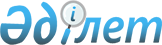 Об объявлении на территории города Талдыкорган чрезвычайной ситуации природного характера местного масштабаРешение акима города Талдыкорган Алматинской области от 5 апреля 2022 года № 2. Зарегистрировано в Министерстве юстиции Республики Казахстан 5 апреля 2022 года № 27428
      В соответствии с подпунктом 13) пункта 1 статьи 33 Закона Республики Казахстан "О местном государственном управлении и самоуправлении в Республике Казахстан", статьями 48 и 50 Закона Республики Казахстан "О гражданской защите", постановлением Правительства Республики Казахстан от 2 июля 2014 года № 756 "Об установлении классификации чрезвычайных ситуаций природного и техногенного характера" РЕШИЛ:
      1. Объявить на территории города Талдыкорган чрезвычайную ситуацию природного характера местного масштаба.
      2. Руководителем ликвидации чрезвычайной ситуации природного характера местного масштаба назначить заместителя акима города Талдыкорган Булдыбаева К.Н.
      3. Контроль за исполнением настоящего решения оставляю за собой.
      4. Настоящее решение вводится в действие со дня его первого официального опубликования.
					© 2012. РГП на ПХВ «Институт законодательства и правовой информации Республики Казахстан» Министерства юстиции Республики Казахстан
				
      Аким города Талдыкорган

А. Масабаев
